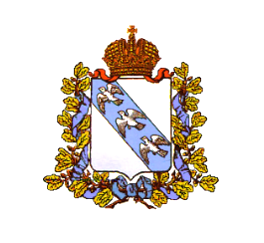 АДМИНСТРАЦИЯ ПЛАТАВСКОГО СЕЛЬСОВЕТАКОНЫШЕВСКОГО РАЙОНА КУРСКОЙ ОБЛАСТИ                                                                                                              РАСПОРЯЖЕНИЕот 19.03.2021 года                   № 3-раВ целях оздоровления финансов муниципального образования              «Платавский сельсовет» Конышевского района Курской области Администрация Платавского сельсовета Конышевского района Курской области:1. Утвердить прилагаемый  План мероприятий по оздоровлению финансов муниципального образования «Платавский сельсовет» Конышевского района.2. Начальнику отдела-главному бухгалтеру Администрации Платавского сельсовета Конышевского района Курской области (Т.Н.Мастихиной) обеспечить подготовку сводной информации о реализации Плана мероприятий, указанного в пункте 1 настоящего постановления, для направления в отдел Управления финансов Администрации Конышевского района. 3. Распоряжение №4-ра от 26.03.2020 года считать утратившим силу. 4. Контроль за исполнением настоящего постановления оставляю за собой.Глава Платавского сельсоветаКонышевского района                                                    И.В.СорокинУТВЕРЖДЕНраспоряжениемАдминистрации Платавского сельсовета Конышевского районаКурской областиот 19 марта 2021 года   № 3-раПЛАН МЕРОПРИЯТИЙпо оздоровлению финансов муниципального образования «Платавский сельсовет Конышевского района Курской области на 2021год и плановый период 2022- 2023 годы.О плане мероприятий по оздоровлению финансов муниципального образования «Платавский сельсовет» Конышевского района Курской области на 2021 год и плановый период 2022-2023годы.№п/п 
Наименование мероприятияСпособы реализации мероприятияИсполнители, ответственные за реализацию мероприятияСрок реализации мероприятияСрок представления информацииЦелевой показательЕдиницы измеренияЕдиницы измеренияЗначение целевогопоказателя (бюджетный эффект)Значение целевогопоказателя (бюджетный эффект)Значение целевогопоказателя (бюджетный эффект)Значение целевогопоказателя (бюджетный эффект)Значение целевогопоказателя (бюджетный эффект)Значение целевогопоказателя (бюджетный эффект)Значение целевогопоказателя (бюджетный эффект)№п/п 
Наименование мероприятияСпособы реализации мероприятияИсполнители, ответственные за реализацию мероприятияСрок реализации мероприятияСрок представления информацииЦелевой показательЕдиницы измеренияЕдиницы измерения2021 год2021 год2022 год2022 год2022 год2022 год2023год123456788991010101011I. Меры по увеличению поступлений налоговых и неналоговых доходовI. Меры по увеличению поступлений налоговых и неналоговых доходовI. Меры по увеличению поступлений налоговых и неналоговых доходовI. Меры по увеличению поступлений налоговых и неналоговых доходовI. Меры по увеличению поступлений налоговых и неналоговых доходовI. Меры по увеличению поступлений налоговых и неналоговых доходовI. Меры по увеличению поступлений налоговых и неналоговых доходовI. Меры по увеличению поступлений налоговых и неналоговых доходовI. Меры по увеличению поступлений налоговых и неналоговых доходовI. Меры по увеличению поступлений налоговых и неналоговых доходовI. Меры по увеличению поступлений налоговых и неналоговых доходовI. Меры по увеличению поступлений налоговых и неналоговых доходовI. Меры по увеличению поступлений налоговых и неналоговых доходовI. Меры по увеличению поступлений налоговых и неналоговых доходовI. Меры по увеличению поступлений налоговых и неналоговых доходовI. Меры по увеличению поступлений налоговых и неналоговых доходов1Обеспечение роста налоговых доходов консолидированного бюджета муниципального образования «Платавский сельсовет» Конышевского района  в текущем финансовом году по сравнению с уровнем истекшего финансового года Выполнение мероприятий по консолидации бюджетных средств в целях оздоровления  финансов Платавского сельсовета Конышевского района Курской областиАдминистрация Платавского сельсовета Конышевского районаЕжеквартальноДо 10 числа месяца, следующего за отчетным кварталомДополнительное поступление доходовтыс. рублей1.1.Осуществление мониторинга уплаты налога на доходы физических лиц с целью выявления налоговых агентов, допускающих неперечисление или неполное перечисление налога, анализ текущей уплаты налога на доходы физических лиц в течение года. Принятие действенных мер по результатам мониторинга, направленных на погашение налоговыми агентами предполагаемой задолженности по налогу на доходы физических лицВзаимодействие с ИФНС России № 2 по Курской области, Администрации Конышевского района и выполнении мероприятий, направленных на повышение собираемости доходов ИФНС России № 2 по Курской области, АдминистрацияПлатавского сельсовета Конышевского районаЕжеквартальноДо 10 числа месяца, следующего за отчетным кварталомДополнительное поступление налога на доходы физических лицтыс. рублей1.2.Повышение собираемости налога на имущество физических лиц и земельного налога и сокращение задолженности перед бюджетом.Вовлечение в налоговый оборот объектов недвижимости, включая земельные участки, в том числе: уточнение сведений об объектах недвижимости; актуализация результатов государственной кадастровой оценки объектов недвижимости; предоставление сведений о земельных участках и иных объектах недвижимости в рамках информационного обмена; проведение муниципального земельного контроля. Выявление собственников земельных участков и другого недвижимого имущества и привлечения их к налогообложению, содействие в оформлении прав собственности на земельные участки и имущество физическими лицамиАдминистрациия Платавского сельсовета Конышевского района,  с правоохранительными органамиЕжеквартальноДо 10 числа месяца, следующего за отчетным кварталомДополнительное поступление налога на имущество физических лицтыс. рублей1.2.Повышение собираемости налога на имущество физических лиц и земельного налога и сокращение задолженности перед бюджетом.Вовлечение в налоговый оборот объектов недвижимости, включая земельные участки, в том числе: уточнение сведений об объектах недвижимости; актуализация результатов государственной кадастровой оценки объектов недвижимости; предоставление сведений о земельных участках и иных объектах недвижимости в рамках информационного обмена; проведение муниципального земельного контроля. Выявление собственников земельных участков и другого недвижимого имущества и привлечения их к налогообложению, содействие в оформлении прав собственности на земельные участки и имущество физическими лицамиАдминистрациия Платавского сельсовета Конышевского района,  с правоохранительными органамиЕжеквартальноДо 10 числа месяца, следующего за отчетным кварталомДополнительное поступление земельного налога тыс. рублей2Обеспечение роста неналоговых доходов  бюджета Платавского сельсовета Конышевского района  Курской области в текущем финансовом году по сравнению с уровнем истекшего финансового года Выполнение мероприятий по консолидации бюджетных средств в целях оздоровления  муниципальных финансовАдминистрация Платавского сельсовета Конышевского района, ЕжеквартальноДо 10 числа месяца, следующего за отчетным кварталомДополнительное поступление неналоговых доходовтыс. рублей2.1Проведение мероприятий по установлению эффективных ставок арендной платы за сдаваемое в аренду имущество.Проведение сплошной инвентаризации имущества, находящегося в муниципальной собственности:-внедрение тотального учета муниципального имущества-выявление неиспользованного (бесхозного) и установление направления эффективности его использования;-определение и утверждение перечня сдаваемого в аренду имущества с целью увеличения доходов, получаемых в виде арендной платы или иной платы за сдачу во временное владение и пользованиеАдминистрация  Платавского сельсовета Конышевского районаЕжеквартальноДо 10 числа месяца, следующего за отчетным кварталомДополнительное поступление доходов от сдачи в аренду земли тыс. рублей2.1Проведение мероприятий по установлению эффективных ставок арендной платы за сдаваемое в аренду имущество.Проведение сплошной инвентаризации имущества, находящегося в муниципальной собственности:-внедрение тотального учета муниципального имущества-выявление неиспользованного (бесхозного) и установление направления эффективности его использования;-определение и утверждение перечня сдаваемого в аренду имущества с целью увеличения доходов, получаемых в виде арендной платы или иной платы за сдачу во временное владение и пользованиеАдминистрация  Платавского сельсовета Конышевского районаЕжеквартальноДо 10 числа месяца, следующего за отчетным кварталомДополнительное поступление доходов от сдачи в аренду имущества тыс. рублей000000002.2Проведение мероприятий по эффективному использованию муниципального имущества, закрепленного за муниципальными учреждениями  Реализация (продажа) излишнего, неиспользуемого имущества учрежденийАдминистрация Платавского сельсоветаЕжеквартальноДо 10 апреля года, следующего за отчетным кварталомРост доходов от реализации имуществатыс. рублей00000000II. Меры по оптимизации расходовII. Меры по оптимизации расходовII. Меры по оптимизации расходовII. Меры по оптимизации расходовII. Меры по оптимизации расходовII. Меры по оптимизации расходовII. Меры по оптимизации расходовII. Меры по оптимизации расходовII. Меры по оптимизации расходовII. Меры по оптимизации расходовII. Меры по оптимизации расходовII. Меры по оптимизации расходовII. Меры по оптимизации расходовII. Меры по оптимизации расходовII. Меры по оптимизации расходовМуниципальная службаМуниципальная службаМуниципальная службаМуниципальная службаМуниципальная службаМуниципальная службаМуниципальная службаМуниципальная службаМуниципальная службаМуниципальная службаМуниципальная службаМуниципальная службаМуниципальная службаМуниципальная службаМуниципальная служба1Выведение непрофильных специалистов из числа муниципальных служащихПодготовка проектов нормативных правовых актов Администрация Платавского сельсовета  Конышевского района Курской областиЕжегодноДо 10 числа месяца, следующего за отчетным кварталомОптимизация бюджетных расходовтыс. рублейтыс. рублей00000003. Оптимизация бюджетной сети3. Оптимизация бюджетной сети3. Оптимизация бюджетной сети3. Оптимизация бюджетной сети3. Оптимизация бюджетной сети3. Оптимизация бюджетной сети3. Оптимизация бюджетной сети3. Оптимизация бюджетной сети3. Оптимизация бюджетной сети3. Оптимизация бюджетной сети3. Оптимизация бюджетной сети3. Оптимизация бюджетной сети3. Оптимизация бюджетной сети3. Оптимизация бюджетной сети3. Оптимизация бюджетной сети3. Оптимизация бюджетной сети1Уменьшение количества непрофильных специалистов муниципальных учрежденийСокращение штата обслуживающего персоналаАдминистрация Платавского сельсоветаЕжегодноДо 10 числа месяца, следующего за отчетным кварталомУменьшениештата обслуживающего персонала муниципальных учреждений:2021 г.- __ шт.ед.,2022 г.- __ шт.ед.,2023 г.- __ шт.ед.тыс. рублейтыс. рублей0000000Уменьшениештата обслуживающего персонала муниципальных учреждений:2021 г.- __ шт.ед.,2022 г.- __ шт.ед.,2023 г.- __ шт.ед.тыс. рублейтыс. рублей00000004. Совершенствование системы закупок для муниципальных нужд4. Совершенствование системы закупок для муниципальных нужд4. Совершенствование системы закупок для муниципальных нужд4. Совершенствование системы закупок для муниципальных нужд4. Совершенствование системы закупок для муниципальных нужд4. Совершенствование системы закупок для муниципальных нужд4. Совершенствование системы закупок для муниципальных нужд4. Совершенствование системы закупок для муниципальных нужд4. Совершенствование системы закупок для муниципальных нужд4. Совершенствование системы закупок для муниципальных нужд4. Совершенствование системы закупок для муниципальных нужд4. Совершенствование системы закупок для муниципальных нужд4. Совершенствование системы закупок для муниципальных нужд4. Совершенствование системы закупок для муниципальных нужд4. Совершенствование системы закупок для муниципальных нужд4. Совершенствование системы закупок для муниципальных нужд1Осуществление контроля за соблюдением заключения муниципальных контрактов в пределах доведенных до бюджетополучателей лимитов бюджетных обязательствОсуществление предварительного контроля проектов муниципальных контрактовМуниципальные и казённые учрежденияПостоянноДо 10 числа месяца, следующего за отчетным кварталомНепревышение лимитов бюджетных обязательств при заключении муниципальных контрактовда/нетда/нетдадададададада2Сокращение расходов  бюджетов муниципального образования «Платавский сельсовет» Конышевского района Курской области по результатам проведения конкурсов, аукционов при осуществлении  закупок товаров, работ и услугОсуществление закупок конкурентными способами определения поставщиков (подрядчиков, исполнителей)Муниципальные и казённые учрежденияПостоянноДо 10 числа месяца, следующего за отчетным кварталомЭкономия бюджетных средств по результатам размещения заказовтыс. рублейтыс. рублей00000005. Оптимизация мер социальной поддержки5. Оптимизация мер социальной поддержки5. Оптимизация мер социальной поддержки5. Оптимизация мер социальной поддержки5. Оптимизация мер социальной поддержки5. Оптимизация мер социальной поддержки5. Оптимизация мер социальной поддержки5. Оптимизация мер социальной поддержки5. Оптимизация мер социальной поддержки5. Оптимизация мер социальной поддержки5. Оптимизация мер социальной поддержки5. Оптимизация мер социальной поддержки5. Оптимизация мер социальной поддержки5. Оптимизация мер социальной поддержки5. Оптимизация мер социальной поддержки5. Оптимизация мер социальной поддержки1Оптимизация системы мер социальной поддержки в части установления ограничения размера доплаты к пенсии неработающим лицам, замещавшим должности в органах местного самоуправленияПодготовка проектов нормативных правовых актовАдминистрация Платавского сельсовета Конышевского районаПостоянноДо 10 числа месяца, следующего за отчетным кварталомЭкономия бюджетных средств тыс. рублейтыс. рублей00000006. Планирование местного бюджета6. Планирование местного бюджета6. Планирование местного бюджета6. Планирование местного бюджета6. Планирование местного бюджета6. Планирование местного бюджета6. Планирование местного бюджета6. Планирование местного бюджета6. Планирование местного бюджета6. Планирование местного бюджета6. Планирование местного бюджета6. Планирование местного бюджета6. Планирование местного бюджета6. Планирование местного бюджета6. Планирование местного бюджета6. Планирование местного бюджета1Планирование бюджетов в рамках муниципальных программ (увеличение доли программных расходов)Разработка проектов решений о местных бюджетах на очередной финансовый год и на плановый периодАдминистрация Платавского сельсовета Конышевского районаЕжегодноДо 10 января года, следующего за отчетнымДоля расходов местных бюджетов, формируемых в рамках муниципальных программ, в общем объеме расходов местного бюджета%%2Осуществление оптимизации расходов бюджета муниципального образования «Платавский сельсовет» Конышевского района при формировании проекта бюджета муниципального образования на очередной финансовый год и на плановый периодПодготовка проекта решения о местном бюджете на очередной финансовый год и на плановый периодАдминистрация Платавского сельсовета Конышевского районаЕжегодноДо 10 января года, следующего за отчетнымДоля расходов местного бюджета, подлежащая оптимизации, при формировании проекта местного бюджета на очередной финансовый год и на плановый период к объему «базовых» ассигнований, применяемых для расчета бюджетных ассигнований на очередной среднесрочный период%%00000003Уточнение долгосрочного бюджетного прогнозаПодготовка проекта правового актаАдминистрация Платавского сельсовета Конышевского районаЕжегодно по мере необходимостиДо 10 января года, следующего за отчетнымПринятие проекта правового актада/нетда/нетдадададададада4Направление на согласование в Управление финансов Конышевского района основных параметров проекта бюджета муниципального образования «Платавский сельсовет» Конышевского района Курской области на очередной финансовый год и на плановый период и проектов решений о внесении изменений в решения о бюджете муниципального образования до внесения в представительный орган муниципального образованияПодготовка проекта решения о бюджете муниципального образования на очередной финансовый год и на плановый период и проектов решений о внесении изменений в решения о бюджете муниципального образованияАдминистрация Платавского сельсовета Конышевского районаФормирование проекта бюджета муниципального образования и внесение изменений в него в сроки, установленные муниципальными нормативными правовыми актамиДо 10 числа месяца, следующего за отчетным кварталомНаправление в Управление финансов Конышевского района Курской области проекта решения о бюджете муниципального образования на очередной финансовый год и на плановый период и изменений в решение о бюджете муниципального образованияда/нетда/нетдадададададада8Недопущение принятия и исполнения расходных обязательств, не отнесенных Конституцией Российской Федерации, федеральными законами и законами Курской области к полномочиям органа местного самоуправленияПодготовка решения о бюджете муниципального образования на очередной финансовый год и на плановый период и проекта решения по внесению изменений в решения о бюджете муниципального образования на текущий год и на плановый период Администрация Платавского сельсовета  Конышевского районаЕжегодноДо 10 числа месяца, следующего за отчетным кварталомСоблюдение положений Конституции Российской Федерации, федеральных законов и законов Курской области в части принятия расходных обязательств, отнесенных к полномочиям органов местного самоуправленияда/нетда/нетдадададададада7. Меры по сокращению муниципального долга7. Меры по сокращению муниципального долга7. Меры по сокращению муниципального долга7. Меры по сокращению муниципального долга7. Меры по сокращению муниципального долга7. Меры по сокращению муниципального долга7. Меры по сокращению муниципального долга7. Меры по сокращению муниципального долга7. Меры по сокращению муниципального долга7. Меры по сокращению муниципального долга7. Меры по сокращению муниципального долга7. Меры по сокращению муниципального долга7. Меры по сокращению муниципального долга7. Меры по сокращению муниципального долга7. Меры по сокращению муниципального долга7. Меры по сокращению муниципального долга1Мониторинг процентных ставок по кредитам кредитных организаций в целях оптимизации расходов на обслуживание муниципального долгаПисьменные запросы в кредитные организацииАдминистрация Ваблинкого сельсовета  Конышевского районаПостоянноДо 10 числа месяца, следующего за отчетным кварталомЭкономия от снижения процентных ставоктыс. рублейтыс. рублей00000002Сокращение расходов на обслуживание муниципального долга в связи с замещением коммерческих кредитов бюджетными кредитамиЗаключение договоров (соглашений) о предоставлении бюджетного кредитаАдминистрация Платавского сельсовета Конышевского районаЕжегодноДо 10 числа месяца, следующего за отчетным кварталомЭкономия от использования ставки бюджетного кредита в сравнении со ставкой кредита кредитной организациитыс. рублейтыс. рублей00000003Включение в состав источников финансирования дефицита местного бюджета привлечение бюджетных кредитов из  бюджета муниципального района после соответствующего решения о предоставлении бюджетного кредитаВнесение изменений в решение о бюджете муниципального образованияАдминистрация Платавского сельсовета Конышевского районаПостоянноДо 10 числа месяца, следующего за отчетным кварталомОтсутствие в источниках финансирования дефицита местного бюджета привлечения бюджетных кредитов из областного бюджета без соответствующего решенияда/нетда/нетдадададададада